We invite your PDEC to participate in facilitated in-district learning!This in-district Facilitated Learning Series is offered at no cost and is designed to meet the needs of districts and their Professional Development and Evaluation Committees (PDECs). Districts will work with their assigned facilitator to personalize the topics for the priorities and focus of the PDEC learning series. The sessions may address the following topics: 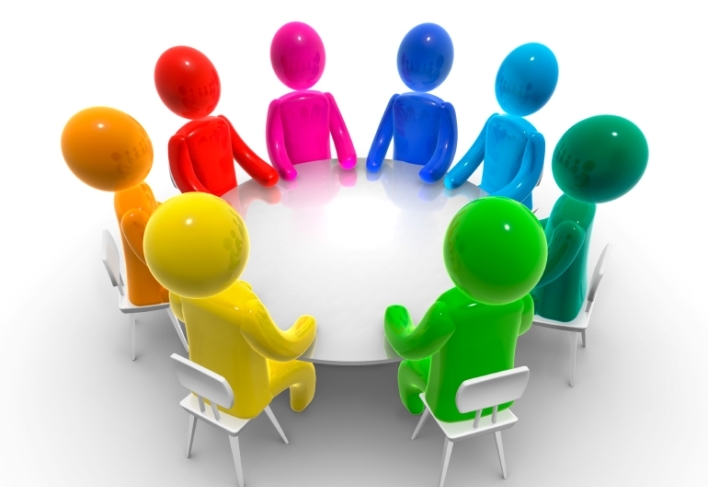 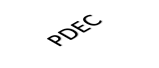 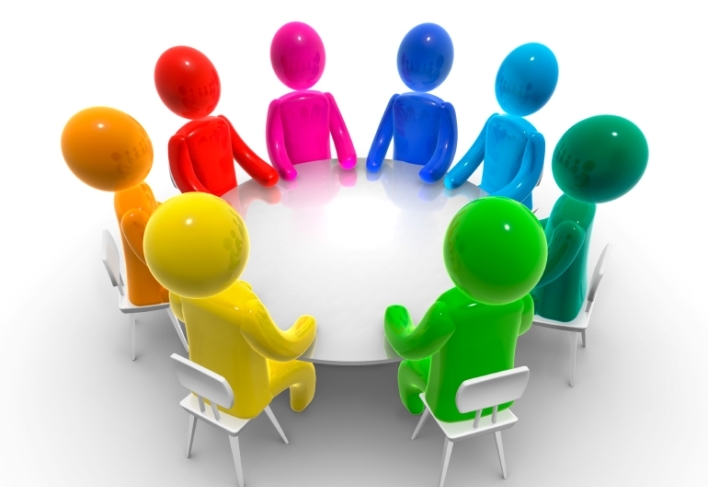 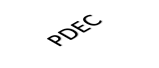 *Essentials for Professional Learning is a                      pre-requisite for any Level 2 Focus Area.The CT State Department of Education (CSDE) and the RESC Alliance are providing in-district facilitation to support PDECs in collaboratively defining a shared vision. establishing collective responsibility, and developing a high-quality system of professional learning.  This facilitation will assist PDECs in: Defining roles and responsibilities for all membersDeveloping a shared vision, purpose, and goalsEstablishing protocols to improve meetings and discussionsDefining high-quality professional learning and the CT Standards for Professional Learning within the district’s contextDefining the components of a high-quality professional learning planAligning a high-quality professional learning plan with the district’s Educator Evaluation and Support PlanDeveloping a plan that promotes educator-centered professional learningComplete the form on page 2 to request support for your PDEC.Thank you for your interest in the CSDE-sponsored PDEC Facilitated Learning Series.  Please complete this form, and submit it to Deborah Van Wyngaarden by email (dvanwyngaarden@crec.org) or fax to (860) 241-8956. By completing this form, your district will be eligible for two half-day coaching sessions with a RESC trainer. We will work with you to adjust the facilitated sessions to best meet the needs of your PDEC. The two sessions will each be 1 to 3 hours in length. The faciliator will contact you to identify and plan the topics to be addressed during the Facilitated Learning Series.  Name of District: 	Primary Contact Person: 	Telephone Number:	Email Address:	RESC:	Proposed Location of Facilitated Learning Series (include address):	Number of PDEC Members: 	The PDEC meets:    monthly 		 quarterly		 annually 		 other:        Please select topics that would be most useful for your PDEC’s needs: Provide any questions or comments related to this Learning Series:  Email this completed form to dvanwyngaarden@crec.org or fax it to (860) 241-8956. After receiving your completed form, someone from your local RESC will contact you in order to plan for your in-district Facilitated Learning Series.Level 1 Focus AreasBuilding an Effective PDEC: Roles and ResponsibilitiesEssentials for Professional Learning: Understanding the CT Standards for Professional Learning *Level 2 Focus AreasCreating and Communicating a Vision for Professional LearningDesigning a Plan that Supports Personalized Learning for EducatorsDefining roles and responsibilities for all membersDeveloping a shared vision, purpose, and goalsEstablishing protocols to improve meetings and discussionsDefining high-quality professional learning and the CT Standards for Professional Learning within the district’s contextDefining the components of a high-quality professional learning planAligning a high-quality professional learning plan with the district’s Educator Evaluation and Support planDeveloping a plan that promotes educator-centered professional learningOther:  